5.6 Systems of Inequalities Linear Inequalities in Two Variables CLASSROOM EXAMPLE  1  Graphing a Linear InequalitySystems of InequalitiesCLASSROOM EXAMPLE  3  Graphing Systems of InequalitiesGraph the solution set of each system.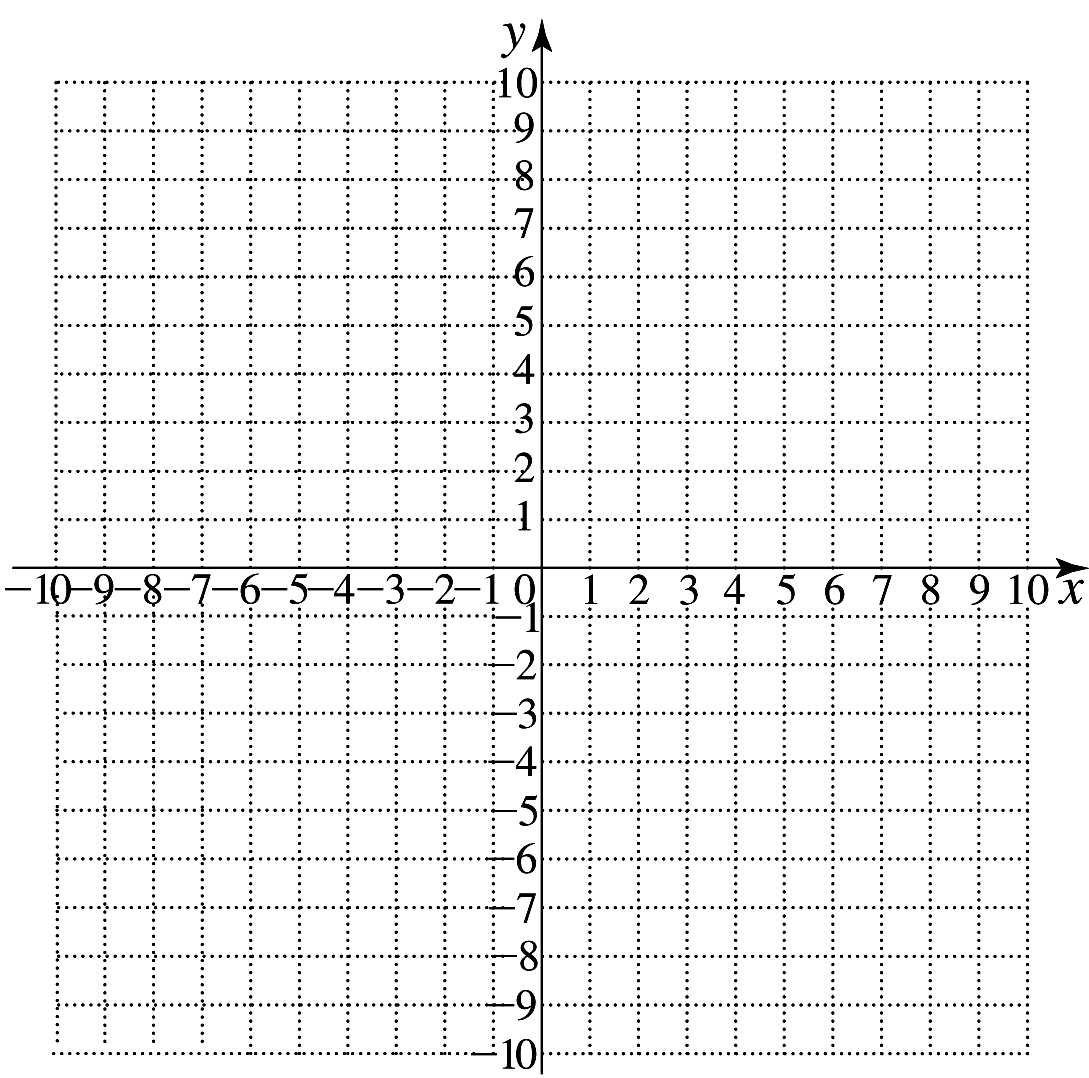 